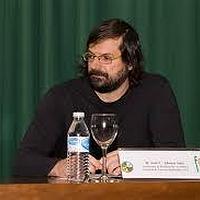 Adsuar, J.C.Articles related to tourism and Health economics through health-related quality of life assessment1.Rojo-Ramos, J., Vidal-Espinoza, R., Palacios-Cartagena, R. P., Galán-Arroyo, C., Manzano-Redondo, F., Gómez-Campos, R., & Adsuar, J. C. (2021). Adventure Tourism in the Spanish Population: Sociodemographic Analysis to Improve Sustainability. Sustainability, 13(4), 1706.2.Rojo-Ramos, J., Martín-Carmona, R., Galán-Arroyo, C., Manzano-Redondo, F., García-Gordillo, M. Á., & Adsuar, J. C. (2020). Trekking tourism in spain: Analysis of the sociodemographic profile of trekking tourists for the design of sustainable tourism services. Sustainability, 12(21), 9113.Garcia-Gordillo, M.; del Pozo-Cruz, B.; Adsuar, J.C.; Sanchez-Martinez, F.I.; Abellan-Perpinan, J.M. Validation and comparison of 15-D and EQ-5D-5L instruments in a Spanish Parkinson's disease population sample. Qual Life Res 2014, 23, 1315-1326, doi:10.1007/s11136-013-0569-4.2.       DALYs, G.B.D.; Collaborators, H.; Murray, C.J.; Barber, R.M.; Foreman, K.J.; Abbasoglu Ozgoren, A.; Abd-Allah, F.; Abera, S.F.; Aboyans, V.; Abraham, J.P., et al. Global, regional, and national disability-adjusted life years (DALYs) for 306 diseases and injuries and healthy life expectancy (HALE) for 188 countries, 1990-2013: quantifying the epidemiological transition. Lancet (London, England) 2015, 386, 2145-2191, doi:10.1016/S0140-6736(15)61340-X.3         Garcia-Gordillo, M.A.; Collado-Mateo, D.; Hernández-Mocholi, M.A.; Pazzi, F.; Gusi, N.; Dominguez-Munoz, F.J.; Adsuar, J.C. Cost-Utility Analysis of a Six-Weeks Ganoderma Lucidum-Based Treatment for Women with Fibromyalgia: A Randomized Double-Blind, Active Placebo-Controlled Trial. Myopain 2015, 23, 188-194.4.	Collado Mateo, D.; Garcia Gordillo, M.A.; Olivares, P.R.; Adsuar, J.C. Normative Values of Eq-5d-5l for Diabetes Patients from Spain. Nutr Hosp 2015, 32, 1595-1602, doi:10.3305/nh.2015.32.4.9605.5.	Garcia-Gordillo, M.A.; Collado-Mateo, D.; Olivares, P.R.; Adsuar, J.C. [Normative Values of Sf-6d Questionnaire for Chilean Diabetes Patients]. Nutr Hosp 2015, 32, 2665-2673, doi:10.3305/nh.2015.32.6.9826.6.	Garcia-Gordillo, M.A.; Del Pozo-Cruz, B.; Adsuar, J.C.; Cordero-Ferrera, J.M.; Abellan-Perpinan, J.M.; Sanchez-Martinez, F.I. Validation and Comparison of Eq-5d-3l and Sf-6d Instruments in a Spanish Parkinson S Disease Population Sample. Nutr Hosp 2015, 32, 2808-2821, doi:10.3305/nh.2015.32.6.9765.7.	Garcia-Gordillo, M.A.; Adsuar, J.C.; Olivares, P.R. Normative values of EQ-5D-5L: in a Spanish representative population sample from Spanish Health Survey, 2011. Qual Life Res 2016, 25, 1313-1321, doi:10.1007/s11136-015-1164-7.8.	Garcia-Gordillo, M.A.; Collado-Mateo, D.; Olivares, P.R.; Adsuar, J.C. Application of EQ-5D-5L questionnaire in patients suffering from urinary incontinence. Actas Urol Esp 2016, 40, 457-462, doi:10.1016/j.acuro.2016.01.010.9.	Collado-Mateo, D.; Adsuar, J.C.; Olivares, P.R.; Garcia-Gordillo, M.A. [Health-related quality of life in Chilean patients with chronic obstructive pulmonary disease]. Rev Med Chil 2017, 145, 147-155, doi:10.4067/S0034-98872017000200001.10.	Collado-Mateo, D.; Chen, G.; Garcia-Gordillo, M.A.; Iezzi, A.; Adsuar, J.C.; Olivares, P.R.; Gusi, N. "Fibromyalgia and quality of life: mapping the revised fibromyalgia impact questionnaire to the preference-based instruments". Health Qual Life Outcomes 2017, 15, 114, doi:10.1186/s12955-017-0690-0.11.	Garcia-Gordillo, M.A.; Collado-Mateo, D.; Olivares, P.R.; Adsuar, J.C.; Merellano-Navarro, E. A Cross-sectional Assessment of Health-related Quality of Life among Patients with Chronic Obstructive Pulmonary Disease. Iran J Public Health 2017, 46, 1046-1053.12.	Chen, G.; Garcia-Gordillo, M.A.; Collado-Mateo, D.; Del Pozo-Cruz, B.; Adsuar, J.C.; Cordero-Ferrera, J.M.; Abellan-Perpinan, J.M.; Sanchez-Martinez, F.I. Converting Parkinson-Specific Scores into Health State Utilities to Assess Cost-Utility Analysis. Patient 2018, 11, 665-675, doi:10.1007/s40271-018-0317-5.13.	Garcia-Gordillo, M.A.; Collado-Mateo, D.; Olivares, P.R.; Adsuar, J.C. Chilean population norms derived from the health-related quality of Life SF-6D. Eur J Health Econ 2018, 19, 675-686, doi:10.1007/s10198-017-0912-8.14.	Carlos-Vivas, J.; Perez-Gomez, J.; Delgado-Gil, S.; Campos-Lopez, J.C.; Granado-Sanchez, M.; Rojo-Ramos, J.; Munoz-Bermejo, L.; Barrios-Fernandez, S.; Mendoza-Munoz, M.; Prado-Solano, A., Adsuar, J.C.. Cost-Effectiveness of "Tele-Square Step Exercise" for Falls Prevention in Fibromyalgia Patients: A Study Protocol. Int J Environ Res Public Health 2020, 17, doi:10.3390/ijerph17030695.15.	Domínguez-Muñoz, F.J.; Carlos-Vivas, J.; Garcia-Gordillo, M.A.; Villafaina, S.; Pérez-Escanilla, F.; Jiménez-Fernández, C.; Igual-Fraile, D.; Rodríguez-Mazón, G.J.; Martín-Gomez, G.; Hernández-Mocholi, M.A…. Adsuar, J.C. Cost-effectiveness of a whole-body vibration program in patients with type 2 diabetes: A retrospective study protocol. Sustainability 2021, 13, 2581.16.	James, S.L.; Lucchesi, L.R.; Bisignano, C.; Castle, C.D.; Dingels, Z.V.; Fox, J.T.; Hamilton, E.B.; Henry, N.J.; Krohn, K.J.; Liu, Z., et al. The global burden of falls: global, regional and national estimates of morbidity and mortality from the Global Burden of Disease Study 2017. Inj Prev 2020, 26, i3-i11, doi:10.1136/injuryprev-2019-043286.